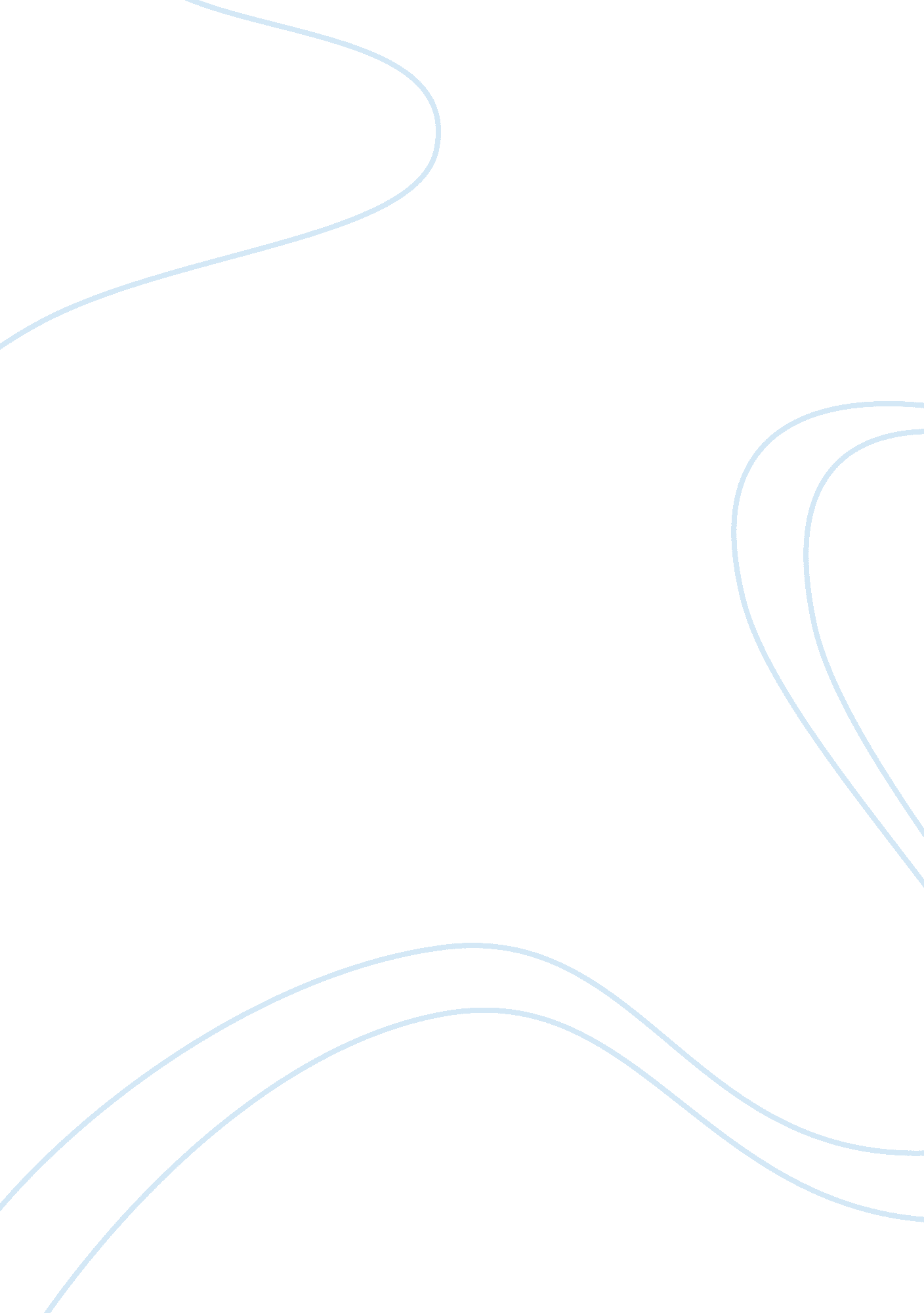 School safety: why is it an issue?Business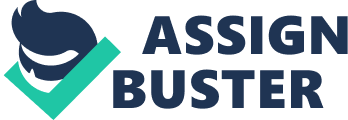 School Safety: Why is it an issue? Do you ever wonder how students feel at school? Whether they feel safe or not? Reasons why a student might not feel safe is because teachers don’t monitor the students much which also leads to bullying. Another reason is the school security, it is too easy for anyone to get into a school. This is why school safety is an issue. After taking a survey, more than 60% of high school boys and 15% of middle school boys said they were able to get a gun if they wanted. Also, after taking another survey 69% of high school boys and 27% middle school boys said they knew how to get drugs. Did you know? About 17% of kids and teens were killed in school and about 5 kids killed themselves in the end of 2002. For example, on December 14th, 2012, a school shooting occurred at Sandy Hook Elementary School in Newtown, Connecticut. It was reported that the shooter, Adam Lanza, shot a total of 20 children and 6 adults. It was then named as the most deadliest shooting in U. S. history and the second deadliest shooting by a single person. To help and fix the issue, President Obama started a plan called, “ Now is the Time”, to help lower gun violence and offer resources to schools. There are other solutions to fix the issue of school safety. One is all schools can improve their security by putting more cameras around the school. Another is teachers can monitor the students more incase someone might be suspicious or in trouble. Finally, teachers can be more serious when talking to students about weapons in school so they could really send a message about it. Now start wondering, how do students feel at school? Do they feel safe or not? School safety is an issue but with a little help, we can change that. 